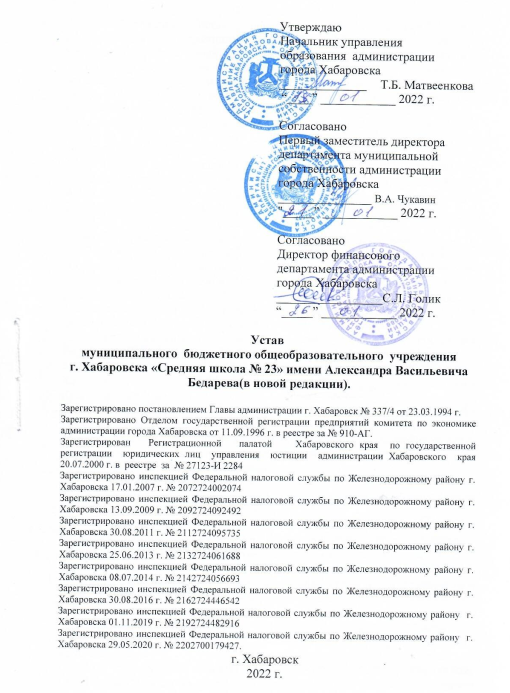 1.Общие положения.1.1. Настоящий Устав является новой редакцией Устава муниципального бюджетного общеобразовательного учреждения г. Хабаровска «Средняя школа № 23» имени Александра Васильевича Бедарева (в дальнейшем по тексту именуемое - Учреждение), осуществляющее деятельность по получению гражданами общедоступного и бесплатного начального общего, основного общего, среднего общего образования, если образование данного уровня гражданин  получает  впервые.	Тип образовательной организации – общеобразовательная организация.Тип учреждения и его организационно-правовая форма –муниципальное  бюджетное  учреждение.	Полное наименование: муниципальное бюджетное общеобразовательное учреждение г. Хабаровска «Средняя школа № 23» имени Александра Васильевича Бедарева.Сокращенное наименование: МБОУ «СШ № 23».  1.2.	Учредителем, собственником  имущества и земельного участка Учреждения является городской округ «Город Хабаровск». 	Функции и полномочия Учредителя  от имени городского округа «Город Хабаровск» осуществляет управление образования  администрации города Хабаровска, уполномоченное осуществлять функции контроля и регулирования деятельности Учреждения, исходя из целей его создания,  в дальнейшем именуемое «Учредитель», расположенное по адресу: Российская Федерация, 680021, город Хабаровск, улица Владивостокская, 57.        1.3. Место нахождения и почтовый адрес Учреждения: Российская Федерация, 680031, город Хабаровск, улица Карла Маркса, дом 111.Адреса мест осуществления образовательной деятельности: 680031, город Хабаровск, улица Карла Маркса, дом 111, 680009, город Хабаровск улица Краснодарская, дом 1.1.4. Учреждение создаётся Учредителем и регистрируется уполномоченным органом в заявительном порядке в соответствии с законодательством РФ. Права юридического лица у Учреждения в части ведения уставной финансово-хозяйственной  деятельности  возникают с момента государственной регистрации.1.5. Учреждение является юридическим лицом с момента государственной регистрации, имеет  печать установленного образца, бланки со своим наименованием, штампы,  вывеску.Учреждение вправе иметь символику - эмблемы, гербы, иные геральдические знаки, флаги и гимны, описание которой должно содержаться в соответствующем Положении, утвержденного Управляющим советом.Учреждение имеет право от своего имени заключать договоры, приобретать имущественные и неимущественные права, нести обязательства, быть истцом и ответчиком в мировом суде, суде общей юрисдикции, арбитражном и третейском судах.1.6.  Учреждение может иметь самостоятельный баланс и  лицевой счет, имеет право открывать счета в территориальном органе Федерального казначейства.1.7. Учреждение отвечает по своим обязательствам имуществом, находящимся у него на праве оперативного управления, за исключением недвижимого имущества и особо ценного движимого имущества, закрепленных за ним Учредителем. 	Собственник имущества Учреждения не несет ответственность по обязательствам Учреждения. Учреждение не отвечает по обязательствам собственника имущества Учреждения.1.8.  Учреждение руководствуется в своей деятельности Конституцией Российской Федерации, Гражданским Кодексом Российской Федерации, федеральными законами, указами и распоряжениями Президента Российской Федерации, Правительства Российской Федерации, иными законодательными актами, приказами и распоряжениями  Учредителя, настоящим Уставом.	1.9.  Учреждение  приобретает право на образовательную деятельность и льготы, предоставляемые законодательством Российской Федерации, с момента выдачи ему лицензии на осуществление образовательной деятельности. Лицензирование образовательной деятельности осуществляется в соответствии с законодательством  Российской Федерации о лицензировании отдельных видов деятельности с учетом особенностей, установленных статьей 91 Федерального закона от 29 декабря 2012 г. № 273-ФЗ «Об образовании в Российской Федерации» (далее – ФЗ «Об образовании в Российской Федерации»).Государственная аккредитация осуществляется в соответствии с Положением о государственной аккредитации образовательной деятельности. 	  1.10.  Учреждение самостоятельно в формировании своей структуры, может иметь в своей структуре различные структурные подразделения, обеспечивающие осуществление образовательной деятельности с учетом уровня, вида и направленности реализуемых образовательных программ, формы обучения и режима пребывания учащихся. Структурные подразделения Учреждения, не являются юридическими лицами и действуют на основании Устава Учреждения и Положения о соответствующем структурном подразделении, утвержденного приказом директора Учреждения; руководствуются всеми номенклатурными и уставными документами Учреждения.  Филиалов и представительств Учреждение не имеет.Учреждение содействует деятельности общественных объединений учащихся, родителей (законных представителей) несовершеннолетних учащихся, осуществляемой в  нём и не запрещенной законодательством Российской Федерации.В Учреждении не допускается создание и деятельность  политических партий, общественно-политических и религиозных движений и организаций (объединений).     	1.11. Учреждение создает необходимые условия для охраны и укрепления здоровья  учащихся,  организации питания учащихся и работников.  В Учреждении для организации питания, для хранения и приготовления пищи   выделены специальные помещения.	Медицинское обслуживание осуществляют  закрепленные органами здравоохранения за  Учреждением медицинские работники (на основании гражданско-правового договора   Учреждения с медицинской организацией).	Учреждение предоставляет безвозмездно помещения, соответствующие условиям и требованиям для осуществления медицинской деятельности.	1.12. Учреждение несет ответственность в установленном порядке законодательством Российской Федерации за невыполнение или ненадлежащее выполнение функций, отнесенных к его компетенции, за реализацию не в полном объеме образовательных программ в соответствии с учебным планом, качество образования своих выпускников, за жизнь и здоровье учащихся и  работников Учреждения,  за организацию отдыха и оздоровления детей в каникулярное время в лагере с дневным пребыванием.Учреждение создает безопасные условия пребывания учащихся в период организации отдыха и оздоровления детей в лагере с дневным пребыванием. За нарушение или незаконное ограничение права на образование и предусмотренных законодательством об образовании прав и свобод учащихся, родителей (законных представителей) несовершеннолетних учащихся, нарушение требований к организации и осуществлению образовательной деятельности Учреждение и его должностные лица несут административную ответственность в соответствии с Кодексом Российской Федерации об административных правонарушениях.1.13.  Учреждение  обеспечивает открытость и доступность информации и копий документов, предусмотренных статьей  29 ФЗ «Об образовании   в Российской Федерации»,  путем их размещения в информационно-телекоммуникационных сетях, в том числе на официальном сайте Учреждения в сети «Интернет», если они в соответствии с законодательством Российской Федерации не отнесены к сведениям, составляющим государственную и иную охраняемую законом тайну. 1.14.  Информация (в текстовой и (или) табличной форме) и документы (копии) подлежит обновлению в течение десяти рабочих дней со дня их создания, получения или внесения в них соответствующих изменений.	1.15.  Ежегодно Учреждение обязано опубликовывать отчеты о своей деятельности и об использовании закрепленного за ним имущества в определенных Учредителем средствах массовой информации.1.16. Учреждение предоставляет информацию о своей деятельности в органы государственной статистки, налоговые органы, иные органы и лицам в соответствии с законом РФ и настоящим Уставом.1.17.  Дисциплина в Учреждении поддерживается на основе уважения человеческого достоинства учащихся, родителей (законных представителей) несовершеннолетних учащихся, педагогических и иных работников. Применение методов физического и психического насилия к указанным лицам не допускается. Несоблюдение данного требования является грубым нарушением Устава. 2. Предмет,  цели и  виды деятельности Учреждения.          2.1. Учреждение  является некоммерческой организацией и не ставит извлечение прибыли основной целью своей деятельности.		Учреждение осуществляет свою деятельность в соответствии с предметом и целями деятельности, определенными законодательством РФ, Хабаровского края, муниципальными правовыми актами и настоящим  Уставом, путем оказания услуг в сфере общего образования.	Предметом деятельности Учреждения является реализация конституционного права граждан Российской Федерации на получение общедоступного и бесплатного начального общего, основного общего и среднего общего образования в интересах человека, семьи, общества и государства; обеспечение охраны и укрепления здоровья и создание благоприятных  условий для  разностороннего развития личности, в том числе возможности удовлетворения потребности учащихся в самообразовании и получении дополнительного образования, создание условий для культурной, спортивной, и иной деятельности населения.	2.2. Целями деятельности Учреждения является осуществление образовательной деятельности по образовательным программам различных видов, уровней  и направлений в соответствии с пунктами 2.3, 2.4 настоящего Устава.             2.3. Основными видами деятельности Учреждения является реализация  основных общеобразовательных программ - образовательных программ начального общего образования; основного общего образования; среднего общего образования; программ углубленного изучения отдельных предметов и профильного обучения, адаптированных образовательных программ для лиц с ограниченными возможностями здоровья.2.4. Учреждение вправе проводить промежуточную и итоговую аттестацию для экстернов, обучение нуждающихся в длительном лечении учащихся, детей-инвалидов, которые по состоянию здоровья не могут посещать Учреждение, предоставление психолого-педагогической и социальной помощи.       Учреждение вправе  осуществлять, в том числе  за счет средств физических и юридических лиц, следующие виды деятельности, не являющиеся основными:- реализовывать дополнительные общеразвивающие программы различной направленности (технической, естественнонаучной, физкультурно-спортивной, художественной, туристско-краеведческой, социально-гуманитарной) на платной и бесплатной основе по сертификатам дополнительного образования; 	- оказывать услуги по организации отдыха и оздоровления  детей в каникулярное время в городском оздоровительном лагере с дневным пребыванием детей в соответствии с требованиями санитарно-эпидемиологических правил и нормативов;- открывать группы продленного дня, согласно требованиям,  указанным в СанПиН.			2.5. Учреждение вправе  осуществлять иные виды деятельности лишь постольку, поскольку это служит достижению целей, ради которых оно создано, и соответствующее  этим целям  при условии, что такая деятельность указана в его Уставе.2.6. Муниципальное задание для  Учреждения формируется и утверждается Учредителем в порядке, определенном постановлением администрации г. Хабаровска в соответствии с предусмотренным настоящим  Уставом  основными  видами   деятельности Учреждения. Учреждение не вправе отказаться от выполнения муниципального задания.  2.7.  Учреждение вправе сверхустановленного муниципального задания, а также в случаях, определенных федеральными законами, в пределах установленного  муниципального задания выполнять работы, оказывать услуги, относящиеся к его  основному  виду  деятельности, для граждан и юридических лиц за плату и на одинаковых при оказании одних и тех же услуг условиях. 3. Организация образовательной деятельности.          3.1. Учреждение осуществляет образовательную деятельность в соответствии с тремя уровнями  общего образования на государственном русском языке.В своей структуре Учреждение имеет:- общеобразовательные классы,-предпрофильные классы,- профильные классы,- классы кадетской направленности.	Кроме того, в Учреждении могут быть  созданы:- классы с углубленным изучением отдельных предметов;- классы и классы-комплекты для учащихся с ограниченными возможностями здоровья.	3.2.  Содержание образования в Учреждении определяется основными образовательными программами начального общего, основного общего и среднего общего образования. Образовательные программы разрабатываются и утверждаются Учреждением самостоятельно в соответствии с федеральными государственными образовательными стандартами (ФГОС)  и с учетом соответствующих примерных основных образовательных программ (ПООП).3.3. Общеобразовательная программа включает в себя учебный план,  который разрабатывается в соответствии с ФГОС и ПООП, календарный учебный график, рабочие программы учебных предметов, курсов, дисциплин (модулей), оценочные и методические материалы, рабочую программу воспитания и календарный план воспитательной работы.	Учебный план общеобразовательной программы определяет перечень, трудоемкость, последовательность и распределение по периодам обучения учебных предметов, курсов, дисциплин (модулей), иных видов учебной деятельности обучающихся и формы их промежуточной аттестации.       Рабочая программа воспитания и календарный план воспитательной работы разрабатываются и утверждаются  Учреждением с учетом включенных в примерные общеобразовательные программы примерных рабочих программ воспитания и примерных календарных планов воспитательной работы.       Годовой календарный учебный график, учебный план разрабатываются Учреждением самостоятельно в рамках требований к режиму образовательного процесса, указанного в СанПиН, принимаются педагогическим советом, утверждаются директором.       Образовательная деятельность по общеобразовательным программам, в том числе адаптированным общеобразовательным программам, организуется в соответствии с расписанием учебных занятий, которое определяется Учреждением.Допускается ежегодная корректировка учебных планов и образовательных программ с учетом профилей классов, а также изменений нормативно-правовой базы в сфере образования.       3.4. Начальное общее образование направлено на формирование личности учащегося, развитие его индивидуальных способностей, положительной мотивации и умений в учебной деятельности (овладение чтением, письмом, счетом, основными навыками учебной деятельности, элементами теоретического мышления, простейшими навыками самоконтроля, культурой поведения и речи, основами личной гигиены и здорового образа жизни).Образование в начальной школе является базой, фундаментом всего последующего обучения.	3.5. Основное общее образование направлено на становление и формирование личности учащегося (формирование нравственных убеждений, эстетического вкуса и здорового образа жизни, высокой культуры межличностного и межэтнического общения, овладение основами наук, государственным языком Российской Федерации, навыками умственного и физического труда, развитие склонностей, интересов, способности к социальному самоопределению).	Основное общее образование является базой для получения среднего общего образования, среднего профессионального образования.	3.6. Среднее общее образование направлено на дальнейшее становление и формирование личности учащегося, развитие интереса к познанию и творческих способностей, формирование навыков самостоятельной учебной деятельности на основе индивидуализации и профессиональной ориентации содержания среднего общего образования, подготовку к жизни в обществе, самостоятельному жизненному выбору, продолжению образования и началу профессиональной деятельности.	3.7. Сроки получения начального общего, основного общего и среднего общего образования устанавливаются федеральными государственными образовательными стандартами с учетом различных форм обучения, образовательных технологий и особенностей отдельных категорий учащихся. 3.8. Организация образовательной деятельности по образовательным программам начального общего, основного общего и среднего общего образования может быть основана на дифференциации содержания с учетом образовательных потребностей и интересов учащихся, обеспечивающих углубленное изучение отдельных учебных предметов, предметных областей соответствующей образовательной программы (профильное обучение) на основании локальных нормативных актов Учреждения.Организация индивидуального отбора в класс с углубленным изучением отдельных учебных предметов или для профильного обучения осуществляется по личному заявлению учащегося или родителей (законных представителей) несовершеннолетнего учащегося на основании соответствующего локального нормативного акта Учреждения.3.9.Образовательная деятельность для детей с ограниченными возможностями здоровья, детей-инвалидов обеспечивает реализацию адаптированной основной общеобразовательной программы, подтвержденной  психолого-медико-педагогической комиссией. 	3.10. Учреждение самостоятельно в выборе форм, средств и методов обучения и воспитания. Оно также самостоятельно в выборе форм, периодичности и порядка проведения текущего контроля успеваемости и промежуточной аттестации учащихся, которые регламентируются соответствующим локальным нормативным актом.	Общеобразовательные программы в Учреждении с учетом потребностей, возможностей личности и в зависимости от объема обязательных занятий педагогического работника осваиваются в очной форме, а также могут осуществляться в иных формах, предусмотренных законодательством Российской Федерации об образовании.	Лица, осваивающие основную образовательную программу в форме семейного образования или самообразования, вправе пройти экстерном промежуточную и государственную итоговую аттестацию в Учреждении. При прохождении аттестации экстерны пользуются академическими правами учащихся по соответствующей образовательной программе.	Допускается сочетание различных форм получения образования и форм обучения. Форма  получения общего образования и форма обучения по конкретной общеобразовательной программе определяются родителями (законными представителями) несовершеннолетнего учащегося. При выборе родителями (законными представителями) несовершеннолетнего учащегося формы получения  общего образования и формы обучения учитывается мнение ребенка.3.11. При реализации образовательных программ независимо от форм получения образования используются различные образовательные технологии, в том числе дистанционные образовательные технологии, электронное обучение. Кроме того, может применяться форма организации образовательной деятельности, основанная на модульном принципе представления содержания общеобразовательной программы и построения учебных планов, использовании соответствующих образовательных технологий. 	Общеобразовательные программы в Учреждении могут реализовываться как самостоятельно, так и посредством сетевых форм их реализации.3.12. Учащимся предоставляется возможность обучения по индивидуальному учебному плану, в том числе ускоренное обучение, в пределах осваиваемой образовательной программы в порядке, установленном соответствующим локальным нормативным актом. При прохождении обучения в соответствии с индивидуальным учебным планом его продолжительность может быть изменена Учреждением с учетом особенностей и образовательных потребностей конкретного учащегося.	3.13. Организация индивидуального обучения на дому больных детей, детей-инвалидов осуществляется на основании заключения лечебно-профилактического учреждения и заявления родителей (законных представителей) несовершеннолетних учащихся в порядке, установленном соответствующим локальным нормативным актом.	3.14. Учащиеся, освоившие в полном объеме соответствующую образовательную программу, переводятся в следующий класс по решению педагогического совета. Учреждение осуществляет индивидуальный учет результатов освоения учащимися образовательных программ и поощрений учащихся, а также хранение в архивах информации об этих результатах и поощрениях (далее – индивидуальный учет). Индивидуальный учет может осуществляться Учреждением на бумажных и (или) электронных носителях.3.15.Освоение образовательной программы сопровождается промежуточной аттестацией. Неудовлетворительные результаты промежуточной аттестации или не прохождение промежуточной аттестации при отсутствии уважительных причин признаются академической задолженностью с момента образования академической задолженности. Учащиеся, не прошедшие  промежуточной аттестации по уважительным причинам или имеющие академическую задолженность, переводятся в следующий класс условно. Учащиеся  обязаны ликвидировать академическую задолженность в порядке, установленном локальным нормативным  актом Учреждения.  Ответственность за ликвидацию учащимися академической задолженности в течение следующего учебного года возлагается на их родителей (законных представителей).	Учащиеся, не ликвидировавшие в установленные сроки академической задолженности с момента ее образования, по усмотрению их родителей (законных представителей) оставляются на повторное обучение, переводятся на обучение по адаптированным основным образовательным программам в соответствии с рекомендациями психолого-медико-педагогической комиссии либо на обучение по индивидуальному учебному плану.3.16. Изучение общеобразовательных программ основного общего, среднего общего образования завершается обязательной государственной итоговой аттестацией учащихся и выдачей аттестата об основном общем или среднем общем образовании, подтверждающего получение общего образования соответствующего уровня, заверенного печатью  Учреждения.Формы, порядок, сроки  и продолжительность проведения экзаменов по каждому учебному предмету в рамках государственной итоговой аттестации по указанным образовательным программам определяются Министерством просвещения Российской Федерации совместно с Федеральной службой по надзору в сфере образования и науки.	3.17. Начальное общее, основное общее и среднее общее образование являются обязательными уровнями образования. Учащиеся, не освоившие основные образовательные программы начального общего и (или) основного общего образования, не допускаются к обучению на следующих уровнях общего образования. Требование обязательности среднего общего образования применительно к конкретному учащемуся сохраняет силу до достижения им 18-тилетнего возраста, если соответствующее образование не было получено учащимся ранее.3.18. Режим занятий Учреждения по пятидневной или шестидневной неделе, сменность занятий регламентируется Учреждением самостоятельно с учетом действующих санитарно-эпидемиологических требований к условиям и организации обучения в образовательных организациях, годовым календарным графиком и Правилами внутреннего распорядка учащихся. 	3.19. Основной (преобладающей) формой организации образовательной деятельности является классно-урочное обучение. Количество и наполняемость классов в Учреждении зависит от числа поданных заявлений граждан и условий, созданных для осуществления образовательной деятельности, с учетом санитарно-эпидемиологических правил и нормативов. 	3.20. Внеурочная деятельность учащихся организуется по направлениям развития личности (спортивно – оздоровительное, духовно-нравственное, социальное, общеинтеллектуальное, общекультурное), в том числе через индивидуальные и групповые формы. Внеурочная деятельность может быть территориально организована как в Учреждении, так и за его пределами.           3.21. Обеспечение образовательной деятельности Учреждения учебниками и учебными пособиями, а также учебно-методическими материалами, средствами обучения и воспитания в пределах федеральных государственных образовательных стандартов осуществляются за счет бюджетных ассигнований соответствующего бюджета бюджетной системы Российской Федерации.       Обучающиеся, осваивающие основные образовательные программы за счет бюджетных ассигнований в пределах федеральных государственных образовательных стандартов, на время получения образования вправе бесплатно пользоваться учебниками и учебными пособиями, библиотечно-информационными ресурсами Учреждения в порядке, установленном локальными нормативными актами Учреждения.       Пользование учебниками и учебными пособиями обучающимися, осваивающими учебные предметы, курсы за пределами федеральных государственных образовательных стандартов и (или) получающими платные образовательные услуги, осуществляется в порядке, установленном Учреждением.			4. Прием и отчисление учащихся.	4.1 Получение начального общего образования начинается по достижении детьми возраста шести лет и шести месяцев при отсутствии противопоказаний по состоянию здоровья, но не позже достижения ими возраста восьми лет. По заявлению родителей (законных представителей) детей Учредитель вправе разрешить прием детей в Учреждение на обучение по образовательным программам начального общего образования в более раннем или более позднем возрасте.	4.2.  Прием учащихся в Учреждение осуществляется в соответствии с Правилами приема, разработанными Учреждением самостоятельно на основе Порядка приема на  обучение по образовательным программам начального общего, основного общего и среднего общего образования, утвержденного приказом  Министерства просвещения Российской Федерации и Закона Хабаровского края «О случаях и порядке организации индивидуального отбора при приеме либо переводе в государственные и муниципальные образовательные организации для получения основного общего и среднего общего образования с углубленным изучением отдельных предметов или для профильного обучения», утвержденного Законодательной Думой Хабаровского края. 	Правила приема граждан для обучения должны обеспечивать прием граждан, которые проживают на территории городского округа «Город Хабаровск», закрепленной Постановлением администрации города за Учреждением и имеющих право на получение общего образования.4.3.Закрепленным лицам может быть отказано в приеме только по причине отсутствия свободных мест в Учреждении.В случае отказа в предоставлении места в Учреждении родители (законные представители) для решения вопроса об устройстве ребенка в другую образовательную организацию обращаются непосредственно в управление образования администрации города.4.4. Дети с ограниченными возможностями здоровья принимаются на обучение по адаптированной основной общеобразовательной программе только с согласия родителей (законных представителей) и на основании рекомендаций психолого-медико-педагогической комиссии.4.5. Образовательные отношения прекращаются в связи с отчислением учащегося из Учреждения. Отчисление учащегося осуществляется:- в связи с получением общего образования (завершением обучения);- досрочно по основаниям, установленным частью 2 статьи 61 Федерального Закона  «Об образовании в Российской Федерации».Порядок досрочного отчисления учащихся осуществляется на основании соответствующего локального нормативного акта.4.6. По согласию родителей (законных представителей) несовершеннолетнего учащегося, комиссии по делам несовершеннолетних и защите их прав и управления образования администрации города, учащийся, достигший возраста пятнадцати лет, может оставить Учреждение до получения основного общего образования. Комиссия по делам несовершеннолетних и защите их прав совместно с родителями (законными представителями) несовершеннолетнего, оставившего Учреждение до получения основного общего образования, и управление образования администрации города, не позднее чем в месячный срок принимают меры по продолжению освоения несовершеннолетним образовательной программы основного общего образования в иной форме обучения и с его согласия по трудоустройству.4.7. Зачисление детей на обучение по дополнительным общеразвивающим программам осуществляется в том числе  при наличии сертификата дополнительного образования.5. Порядок управления  Учреждением.5.1. Управление Учреждением осуществляется в соответствии со статьей 26  ФЗ “Об образовании в Российской Федерации ” и данным Уставом. 	Функции и полномочия  Учредителя:– утверждает Устав Учреждения, дополнения и изменения к существующему Уставу по согласованию с департаментом муниципальной собственности и финансовым департаментом;– назначает руководителя и прекращает его полномочия по согласованию с Мэром города, а также заключает и прекращает трудовой договор с ним, если для организации деятельности федеральными законами не предусмотрен иной порядок назначения руководителя и прекращения его полномочий и (или) заключения и прекращения трудового договора с ним;– формирует и утверждает  муниципальное задание на оказание муниципальных услуг Учреждением в соответствии с предусмотренной данным Уставом основной деятельностью и утвержденным администрацией города порядком;- определяет перечень особо ценного движимого имущества, закрепленного за Учредителем или приобретенного Учреждением  за счет средств, выделенных ему Учредителем на приобретение такого имущества в соответствии с утвержденным администрацией города порядком;- осуществляет финансовое обеспечение выполнения муниципального задания в соответствии с утвержденным администрацией города порядком;- определяет порядок составления и утверждения плана финансово-хозяйственной деятельности Учреждения в соответствии с требованиями, утвержденными Министерством финансов Российской Федерации;- устанавливает предельно допустимое значение просроченной кредиторской задолженности Учреждением, превышение которого влечет расторжение трудового договора с руководителем по инициативе работодателя в соответствии с Трудовым кодексом Российской Федерации;- определяет порядок составления и утверждения отчета о результатах деятельности Учреждения и об использовании закрепленного за ним муниципального имущества  в соответствии с требованиями, утвержденными Министерством финансов Российской Федерации;– оформляет проект постановления администрации города о согласии на совершение Учреждением крупных сделок, соответствующих критериям, установленным в п.13 ст.27 Федерального закона «О некоммерческих организациях»;- оформляет проект постановления администрации города об одобрении  сделок  с участием Учреждения, в совершении которых имеется заинтересованность, определяемая в соответствии с критериями, установленными в ст.27 Федерального закона «О некоммерческих организациях»;- устанавливает перечень услуг для физических и юридических лиц, оказываемых за плату за услуги, относящиеся к  основной  деятельности Учреждения, оказываемые им сверхустановленного муниципального задания, а также в случаях, определенных федеральными законами, в пределах установленного муниципального задания;- осуществляет контроль над  деятельностью Учреждения в соответствии с утвержденным администрацией города порядком;    - определяет средства массовой информации, в котором Учреждение обязано ежегодно опубликовывать отчеты о своей деятельности;	- осуществляет  иные права и обязанности  органа, осуществляющего функции и полномочия Учредителя  в соответствии с законодательством  РФ.	5.2. Управление осуществляется на основе сочетания принципов единоначалия и коллегиальности.	  5.3.  Единоличным исполнительным органом Учреждения является прошедший соответствующую аттестацию директор,  который назначается и освобождается от должности Учредителем, либо лицо, его замещающее.Директор осуществляет свою деятельность на основании заключенного с Учредителем срочного  трудового договора. Кандидаты на должность директора должны иметь высшее образование и соответствовать квалификационным требованиям, указанным в квалификационных справочниках, по соответствующим должностям руководителей образовательных организаций и (или) профессиональным стандартам. Запрещается занятие должности директора лицами, которые не допускаются к педагогической деятельности по основаниям, установленным трудовым законодательством.Кандидаты на должность директора и директор проходят обязательную аттестацию. Порядок и сроки проведения аттестации устанавливаются Учредителем.К компетенции директора относятся вопросы осуществления текущего руководства деятельностью Учреждения, за исключением вопросов, отнесенных  данным Уставом к компетенции Учредителя.	Директор без доверенности действует от имени Учреждения, в том числе: - представляет его во всех учреждениях и организациях, распоряжается имуществом Учреждения в пределах прав и в порядке, определенных законодательством Российской Федерации; выдает доверенности; открывает лицевой счет (счет) в установленном порядке в соответствии с законодательством Российской Федерации;  совершает сделки от его имени; издает приказы и дает указания;- организует прием учащихся, обеспечивает их социальную защиту;- организует работу по предупреждению и пресечению правонарушений, связанных с незаконным оборотом наркотиков;- обеспечивает безопасные условия пребывания детей,  в том числе детей-инвалидов и детей с ограниченными возможностями здоровья (в случае приема данных категорий детей) в лагере с дневным пребыванием;- организует обеспечение прав участников образовательной деятельности в Учреждении;- устанавливает штатное расписание, осуществляет согласно штатному расписанию прием на работу, заключение и расторжение трудовых договоров с работниками, распределение должностных обязанностей, создание условий и организация дополнительного профессионального образования работников; применяет меры поощрения, налагает взыскания на работников,  утверждает должностные инструкции; - определяет структуру управления Учреждением, план его финансово-хозяйственной деятельности, его годовую бухгалтерскую отчетность и регламентирующие финансовую деятельность Учреждения внутренние документы; - осуществляет разработку устава Учреждения, изменений и дополнений к нему;- осуществляет разработку, утверждение программы развития,  образовательной программы, учебного плана и расписания занятий;- программу развития  согласует с Учредителем;- обеспечивает разработку и утверждение правил внутреннего трудового распорядка с учетом мнения представительного органа работников Учреждения; - утверждает локальные акты, не отнесенные  к компетенции утверждения коллегиальными органами управления;-обеспечивает рациональное использование  бюджетных ассигнований,  а  также  средств,  поступающих  из  других источников; - обеспечивает сохранность и пополнение учебно-материальной базы,  безопасных условий и охраны труда;- представляет Учредителю и общественности ежегодный  отчёт о  поступлении и расходовании финансовых и материальных средств, а также отчет о результатах самообследования  Учреждения  в установленном порядке и в установленные сроки; обеспечивает  создание и ведение официального сайта Учреждения в сети Интернет.	Права, обязанности и ответственность директора закреплены в коллективном договоре, трудовом договоре и должностной инструкции.Директор имеет право передать часть своих полномочий заместителям, а также руководителям структурных  подразделений, в том числе временно на период своего отсутствия.5.4.  Коллегиальными органами управления Учреждением,  являются:  Общее собрание работников Учреждения;Педагогический совет;Управляющий совет. (Совет).	Коллегиальные органы управления не выступают от имени  Учреждения  в отношениях с государственными органами, органами местного самоуправления, общественными объединениями и иными организациями.	5.4.1. Общее собрание является постоянно действующим коллегиальным органом управления Учреждением, действует бессрочно и включает в себя работников, работающих на условиях полного рабочего дня по основному месту работы в данном Учреждении. Общее собрание собирается по мере необходимости, но не реже одного раза в год. Общее собрание собирается по инициативе директора, педагогического совета, по инициативе не менее четверти членов Общего собрания.Для ведения общего собрания избирается председатель, который выполняет функции по организации работы собрания и ведет заседания, и секретарь, который выполняет функции по фиксации решений собрания.   Общее собрание считается правомочным, если на нем присутствуют не менее 3/4 членов коллектива.Компетенция общего собрания:- заслушивает  годовой отчет директора о деятельности Учреждения;- рассматривает отчет о самообследовании Учреждения;определяет приоритетные направления экономической  и образовательной деятельности Учреждения, принципы формирования использования его имущества;определяет меры и порядок социальной поддержки работников Учреждения;определяет пути повышения эффективности педагогического и обслуживающего труда, вносит предложения о поощрениях работников за успехи в труде, рассматривает вопросы о представлении работников к почетным званиям, государственным наградам;рассматривает вопросы по соблюдению правил внутреннего трудового распорядка;обсуждает изменения и дополнения в устав;- обсуждает вопросы состояния трудовой дисциплины в Учреждении, дает рекомендации по ее укреплению;- дает рекомендации по вопросам принятия локальных актов, регулирующих трудовые отношения с работниками;рассматривает  Положения об оплате труда работников,  об установлении компенсационных выплат (доплат и надбавок компенсационного характера), стимулирующих выплат (доплат и надбавок стимулирующего характера, премий и иных поощрительных выплат); выбирает членов комиссии по распределению стимулирующих выплат; членов комиссии по урегулированию споров между участниками образовательных отношений  (работников Учреждения),вносит предложения в Коллективный договор;принимает Правила внутреннего трудового распорядка. Решения на общем собрании принимаются открытым голосованием простым большинством голосов. В случае равенства голосов решающим является голос председателя. Решения о социальной поддержке работников, о распределении  стимулирующих выплат, решения о поощрении работников принимаются с учетом мнения представительного органа работников (при его наличии).Положение об общем собрании работников Учреждения утверждается приказом директора.      5.4.2. Педагогический совет Учреждения осуществляет общее руководство образовательной деятельностью, действует бессрочно,  состоит из председателя, секретаря (избираемых ежегодно на первом педсовете большинством голосов) и членов педагогического совета, которыми являются все педагогические работники.	Участие в работе педагогического совета обязательно для всех педагогических работников Учреждения. Педагогический совет собирается не реже четырех раз в год и правомочен решать вопросы, если на заседании присутствует 2/3 его состава. 	Секретарь педагогического совета ведет протокол заседаний педагогического совета.	Члены педагогического совета активно участвуют в подготовке, обсуждении вопросов, включенных в повестку очередного заседания педагогического совета.Компетенция педагогического совета:- определяет основные направления развития Учреждения, повышения качества и эффективности образовательной деятельности,- внедряет в практику работы Учреждения достижения педагогической науки и передового педагогического опыта,- определяет список учебников из утвержденных федеральных перечней учебников,  допущенных к использованию в образовательной деятельности, а также учебных пособий, допущенных к использованию в образовательной деятельности;- осуществляет взаимодействие с родителями (законными представителями) учащихся по вопросам организации образовательной деятельности,- поддерживает общественные инициативы по совершенствованию обучения и воспитания учащихся. Педагогический совет принимает:- образовательную программу;- программу развития Учреждения;- программное учебно-методическое обеспечение;- рабочие программы учебных курсов и дисциплин;- годовой календарный учебный график и учебный план; - решение о создании спецкурсов, факультативов, кружков и др;- правила внутреннего распорядка учащихся, с учетом мнения совета учащихся и совета родителей;- требования к одежде учащихся и правила её ношения в Учреждении с учетом мнения совета учащихся и совета родителей;- положение о текущем контроле успеваемости и промежуточной аттестации учащихся;- определяет формы, периодичность и порядок осуществления текущего контроля успеваемости и промежуточной аттестации учащихся, определяет учебные предметы, по которым она проводится;- устанавливает режим занятий учащихся с учетом мнения совета учащихся и совета родителей;- принимает  решения о ведении платной образовательной деятельности по конкретным  дополнительным образовательным программам;- рассматривает вопросы дополнительного профессионального образования по профилю педагогической деятельности или профессиональной переподготовки педагогических кадров; - принимает решения о распределении стимулирующей части выплат педагогическим работникам  в рамках положения об оплате труда с учетом мнения представительного органа работников (при его наличии);-принимает решение о переводе учащихся в следующий класс, о допуске к промежуточной и государственной итоговой аттестации, награждении  учащихся;- принимает решение об окончании учащимися Учреждения и выдачи документа о соответствующем образовании;- принимает решение о досрочном отчислении учащегося из Учреждения;- рассматривает состояние и итоги воспитательной работы, дисциплины учащихся, заслушивает отчеты о работе классных руководителей и других педагогических  работников;- рассматривает состояние и итоги методической работы, включая деятельность методического совета, школьных методических объединений (МО).Решения педагогического совета принимаются открытым голосованием. Решение считается принятым, если за него проголосовало не менее 2/3 состава педагогов.Положение о педагогическом совете  утверждается приказом директора. 	5.4.3. Управляющий совет (далее по тексту – Совет) является коллегиальным органом управления, осуществляющим в соответствии с уставом решение отдельных вопросов, относящихся к компетенции Учреждения. Деятельность членов Совета основывается на принципах добровольности участия в его работе, коллегиальности принятия решений, гласности.   Совет создается  в составе 15 избираемых членов, представляющих:- родителей (законных представителей) учащихся всех уровней общего образования;- работников Учреждения, в том числе директор;- учащихся (как правило,10-11 классов). По решению Совета, возможно введение в его состав учащихся 8- 9-х классов;  - из граждан, чья профессиональная и (или) общественная деятельность, знания, возможности могут позитивным образом содействовать функционированию и развитию Учреждения (кооптированные члены Совета). 	Члены Совета из числа родителей (законных представителей) учащихся избираются на родительской конференции (с участием делегатов от классов), если число учащихся более 300. В случае если число учащихся меньше – на общем родительском собрании. Члены Совета из числа учащихся избираются на общем собрании учащихся соответствующих классов. Члены Совета из числа работников избираются на общем собрании работников. Совет считается сформированным и приступает к осуществлению своих полномочий с момента избрания не менее двух третей от общей численности членов Совета, определенной уставом Учреждения. Срок полномочий Совета составляет  3 года.К компетенции Совета относятся:1) Определение основных направлений развития Учреждения.2) Повышение эффективности финансово-экономической деятельности, стимулирование труда его работников.3) Содействие созданию в Учреждении оптимальных условий и форм организации образовательной деятельности.4) Контроль за соблюдением надлежащих условий обучения, воспитания и труда, сохранением и укреплением здоровья учащихся, целевым и рациональным расходованием финансовых средств.5) Участие в рассмотрении конфликтных ситуаций между участниками образовательных отношений в случаях, когда это необходимо.6) Совет утверждает: - требования к одежде учащихся и правила её ношения в Учреждении;- Положение о комиссии по урегулированию споров между участниками образовательных отношений.Согласовывает по представлению директора: - программу развития Учреждения;- смету расходования средств, полученных Учреждением от уставной приносящей доходы деятельности и из иных внебюджетных источников;         - компонент учебного плана (школьный компонент);- введение новых методик организации образовательной  деятельности  и образовательных технологий;- правила внутреннего распорядка учащихся, изменения и дополнения правил внутреннего распорядка учащихся Учреждения.	 Содействует привлечению внебюджетных средств для обеспечения деятельности и развития Учреждения и осуществляет общественный контроль за использованием внебюджетных средств по назначению; Содействует  организации  конкурсов,  соревнований и других массовых мероприятий Учреждения;          Содействует  совершенствованию материально-технической базы,  благоустройству его  помещений  и территории; Вносит  директору предложения в части:- материально-технического обеспечения и оснащения образовательной деятельности, оборудования помещений (в пределах выделяемых средств);- выбора учебников из утвержденных федеральных перечней учебников, рекомендованных (допущенных) к использованию в Учреждении;- создания необходимых условий для организации питания, медицинского обслуживания учащихся;- организации промежуточной аттестации учащихся;- проведения мероприятий по охране и укреплению здоровья учащихся;- развития воспитательной работы в Учреждении.Участвует в принятии решения о создании в Учреждении общественных (в том числе детских и молодежных) организаций (объединений).Регулярно информирует участников образовательных отношений о своей деятельности и принимаемых решениях.      Заседание Совета правомочно, если на нем присутствуют не менее половины от числа его членов, определенного данным уставом. Заседание Совета ведет председатель, а в его отсутствие – заместитель председателя. Решения Совета, как правило, принимаются большинством голосов членов Совета, присутствующих на заседании, при открытом голосовании и оформляются протоколом, который подписывается председателем и секретарем Совета. Положение об Управляющем совете утверждается решением Совета.5.4.4. В целях учета мнения учащихся, родителей (законных представителей) несовершеннолетних учащихся и педагогических работников по вопросам управления Учреждением и при принятии локальных нормативных актов, затрагивающих их права и законные интересы, по инициативе учащихся, родителей (законных представителей) несовершеннолетних учащихся и педагогических работников в Учреждении созданы:    - совет учащихся, в состав которого входят представители учащихся (9-11 классов). Совет учащихся (именуемый «Совет старшеклассников») представляет интересы всех или части учащихся Учреждения;- совет родителей (законных представителей) несовершеннолетних учащихся, в состав которого входят представители родителей (законных представителей) несовершеннолетних учащихся. Совет родителей (законных представителей) может представлять интересы всех или части родителей (законных представителей) учащихся;  - профессиональный союз работников (далее представительный орган работников).       Советы не являются коллегиальными органами управления Учреждением, не принимают управленческих решений, формируются независимо от Учреждения и действуют на основании соответствующих Положений. Учреждение представляет представителям общественных  объединений необходимую информацию и допускает их к участию в заседаниях органов коллегиального управления Учреждения при обсуждении вопросов, касающихся интересов учащихся.      5.4.5. С целью координации деятельности педагогов, преподающих предметы единого цикла, в целях совершенствования содержания, технологии, методов педагогической деятельности и осуществления контрольных функций по инициативе администрации Учреждения создаются методические объединения учителей, деятельность которых осуществляется в соответствии с Положением о методическом объединении Учреждения. 6. Порядок комплектования работников и условия оплаты их труда.6.1. Для работников Учреждения работодателем является данное Учреждение в лице Директора. Трудовые отношения работника и Учреждения регулируются трудовым договором.  Условия трудового договора не могут противоречить законодательству  Российской Федерации о труде и коллективному  договору.       6.2.   К педагогической деятельности в Учреждении допускаются лица, имеющие среднее профессиональное или высшее образование и отвечающие квалификационным требованиям, указанным в квалификационных справочниках, подтверждаемые  документами  государственного образца о соответствующем уровне образования и (или) квалификации, и (или) профессиональным стандартам и не имеющие противопоказаний (по состоянию здоровья, судимость)  для работы в детском учреждении.	Учреждение вправе в соответствии с Федеральным законом об образовании привлекать к занятию педагогической деятельностью по общеобразовательным программам лиц, обучающихся по образовательным программам высшего образования по специальностям и направлениям подготовки «Образование и педагогические науки», соответствующим направленности  общеобразовательных программ, и успешно прошедших промежуточную аттестацию не менее чем за три года обучения, а направленности дополнительных общеобразовательных программ, успешно прошедших промежуточную аттестацию не менее чем за два года обучения.	6.3. В Учреждении наряду с должностями педагогических работников, предусматриваются должности административно-хозяйственных, учебно-вспомогательных,  иных работников, осуществляющих вспомогательные функции. Право на занятие вышеуказанных должностей, имеют лица, отвечающие квалификационным требованиям, указанным в квалификационных справочниках, и (или) профессиональным стандартам и не имеющие противопоказаний (по состоянию здоровья, судимость) для работы в детском учреждении. 	6.4.  К трудовой деятельности в  Учреждении не допускаются лица по основаниям, предусмотренным частью 2.ст.331Трудового Кодекса  РФ и частью 2 ст.15 ФЗ  «О противодействии экстремистской деятельности» от 25.07. 2002 № 114-ФЗ.            6.5. Заработная плата  и должностной оклад работникам Учреждения выплачиваются за выполнение им функциональных обязанностей и работ, предусмотренных трудовым договором. Выполнение работником других работ и обязанностей оплачивается по дополнительному договору, за исключением случаев, предусмотренных законодательством РФ.	6.6 Аттестация педагогических работников проводится согласно Порядку аттестации педагогических работников организаций, осуществляющих образовательную деятельность, в целях подтверждения соответствия педагогических работников занимаемым ими должностям на основе оценки их профессиональной деятельности и по желанию педагогических работников  в целях установления квалификационной категории.	6.7. На педагогического работника с его согласия приказом могут возлагаться функции классного руководителя по организации и координации воспитательной работы с учащимися в классе. Деятельность классного руководителя регламентируется Положением о классном руководителе.	6.8. Трудовой договор может быть прекращен по основаниям, предусмотренным Трудовым Кодексом РФ. Помимо оснований прекращения трудового договора по инициативе администрации, предусмотренных законодательством Российской Федерации о труде, основаниями для увольнения педагогического работника по инициативе администрации до истечения срока действия трудового договора  являетсяприменение, в том числе однократное, методов воспитания, связанных с физическим и (или) психическим насилием над личностью учащегося.7. Участники образовательных  отношений, их права и обязанности .	7.1. Участниками образовательных отношений в Учреждении являются учащиеся, родители (законные представители) несовершеннолетних учащихся, педагогические работники и их представители, Учреждение.	Под отношениями между Учреждением, учащимися и (или) их родителями (законными представителями) понимаются все вопросы, связанные с обучением, воспитанием, обслуживанием учащихся в Учреждении.	Порядок оформления возникновения, приостановления и прекращения образовательных отношений регламентируются соответствующим  локальным нормативным  актом, действующим в Учреждении.  	7.2. Права и меры социальной поддержки, обязанности и меры ответственности участников образовательных отношений - учащихся, родителей (законных представителей) несовершеннолетних учащихся    регламентированы главой 4 ФЗ  «Об образовании  в Российской Федерации», иными федеральными законами, локальными нормативными актами Учреждения.	7.3. В целях защиты своих прав учащиеся, их родители (законные представители) самостоятельно или через своих представителей вправе:1)  направлять в органы управления Учреждением обращения о применении к работникам, нарушающим и (или) ущемляющим права учащихся, их родителей (законных представителей), дисциплинарных взысканий. Такие обращения подлежат обязательному рассмотрению с привлечением учащихся, родителей (законных представителей) несовершеннолетних учащихся;2) обращаться в комиссию по урегулированию споров между участниками образовательных отношений и в комиссию по трудовым спорам, в том числе по вопросам о наличии или об отсутствии конфликта интересов педагогического работника;3)  использовать не запрещенные законодательством Российской Федерации иные способы защиты прав и законных интересов.	7.4. Комиссия по урегулированию споров между участниками образовательных отношений создается в соответствии со ст. 45 ФЗ «Об образовании в Российской Федерации».	7.5.  Педагогическим работникам Учреждения предоставляются права и свободы, меры социальной поддержки, направленные на обеспечение их высокого профессионального уровня, условий для эффективного выполнения профессиональных задач, повышение социальной значимости, престижа педагогического труда.	Права и меры социальной поддержки, обязанности и меры ответственности участников образовательных отношений – педагогических работников,  регламентированы главой 5 ФЗ «Об образовании в Российской Федерации», иными федеральными законами, данным уставом школы, трудовым договором и дополнением к нему, правилами внутреннего трудового распорядка, положениями и должностными инструкциями.	Неисполнение или ненадлежащее исполнение педагогическими работниками своих обязанностей,  учитывается при прохождении ими аттестации.	7.6. Дисциплинарное расследование нарушений педагогическим работником норм профессионального поведения или Устава может быть проведено только по поступившей жалобе, поданной в письменной форме.  Копия жалобы должна быть передана данному педагогическому работнику. Ход дисциплинарного расследования и принятые по его результатам решения могут быть преданы гласности только с согласия заинтересованного педагогического работника, за исключением случаев, ведущих к запрещению заниматься педагогической деятельностью или при необходимости защиты интересов  детей.	7.7. Правовой статус (права, обязанности и ответственность) работников Учреждения, занимающих должности административно-хозяйственных, учебно-вспомогательных, иных работников, осуществляющих вспомогательные функции, закреплен в соответствии с ФЗ «Об образовании в Российской Федерации», Трудовым кодексом Российской Федерации в Правилах внутреннего трудового распорядка, должностных инструкциях и трудовых договорах с работниками.		8. Имущество  и финансы Учреждения.   8.1. Земельный участок, необходимый для выполнения Учреждением своих уставных задач, предоставляется ему на праве постоянного (бессрочного) пользования.	Имущество закрепляется за Учреждением на праве оперативного управления. Учреждение в отношении  закрепленного за ним имущества  осуществляет права пользования и распоряжения им в пределах, установленных законодательством.         8.2. Источниками формирования имущества и финансовых ресурсов Учреждения  являются:- имущество, закрепленное за ним на праве оперативного управления;- бюджетные поступления в виде субсидий на выполнение муниципального задания, субсидий на иные цели и бюджетных инвестиций;- средства физических и (или) юридических лиц по договорам об оказании платных образовательных услуг; - иные поступления, предусмотренные действующим законодательством.  Финансовое обеспечение обязательств, возникающих при использовании детьми, включенными в систему персонифицированного финансирования дополнительного образования детей, сертификатов дополнительного образования может осуществляться за счет средств, предусмотренных в муниципальной программе развития отрасли образования и в программе персонифицированного финансирования на период ее реализации.         8.3. Учреждение  использует закрепленное за ним  имущество на праве оперативного управления и имущество, приобретенное  на средства, выделенные ему Учредителем  исключительно для осуществления целей и видов деятельности, закрепленных в настоящем Уставе.8.4. Учреждение в отношении  закрепленного за ним имущества  на праве оперативного управления осуществляет права пользования и распоряжения им в пределах, установленных законодательством. 8.5.  Учреждение без согласия собственника  не вправе распоряжаться особо ценным движимым имуществом, закрепленным за ним собственником  или приобретенным Учреждением за счет средств,  выделенных ему собственником на приобретение  такого имущества, а также недвижимым имуществом.  Остальным имуществом, находящимся на праве оперативного управления, Учреждение вправе распоряжаться самостоятельно, если иное не предусмотрено действующим законодательством.8.6.  Учреждение не вправе передавать некоммерческим организациям в качестве их учредителя или участника денежные средства, иное имущество, в том числе особо ценное движимое  имущество, закрепленное на праве оперативного управления или приобретенное  за счет выделенных Учредителем средств,  а также недвижимое имущество.   8.7. Имущество и средства Учреждения отражаются на его балансе и используются для достижения целей, определенных его Уставом.  8.8. Недвижимое имущество, закрепленное за Учреждением  на праве оперативного управления или приобретенное за счет средств, выделенных ему Учредителем на приобретение этого имущества, а также находящееся у него особо ценное движимое имущество подлежат обособленному учету в установленном  законодательством порядке.8.9. В случае сдачи в аренду с согласия Учредителя недвижимого имущества или особо ценного движимого имущества, закрепленных за Учреждением на праве оперативного управления  или приобретенных за счет средств, выделенных ему Учредителем на приобретение такого имущества средств, финансовое обеспечение содержания такого имущества Учредителем не осуществляется. 8.10. Учреждение ведет налоговый учет, оперативный бухгалтерский учет хозяйственной и иной деятельности, статистическую отчетность о результатах данной деятельности в порядке, установленном законодательством. 8.11. Учреждение ежегодно представляет Учредителю  расчет  расходов на содержание недвижимого имущества и особо ценного движимого имущества, закрепленных за ним или приобретенных за счет выделенных ему средств на приобретение такого имущества, расходов на уплату налогов, в качестве объекта налогообложения  по которым признается соответствующее имущество.8.12. Учреждение  вправе совершать  крупные сделки в соответствии со п.13 статьи 9.2  Федерального закона « О некоммерческих организациях»,   только с согласия Учредителя, при этом цена крупной сделки определяется в размере, установленном законодательством.8.13. Сделка, в совершении которой имеется заинтересованность, должна быть одобрена Учредителем в соответствии с действующим законодательством.8.14. Учреждение не вправе осуществлять сделки, возможными последствиями которых является отчуждение или обременение имущества, закрепленного на праве оперативного управления  за ним  или приобретенным за счет выделенных Учредителем  средств.8.15. Учреждение не вправе размещать денежные средства на депозитах в кредитных организациях, а также совершать  сделки с ценными бумагами.	8.16. Учреждение вправе вести приносящую доход деятельность  постольку, поскольку это служит достижению целей, ради которых оно создано и соответствует указанным целям.Осуществление указанной деятельности  Учреждением допускается, если это не противоречит федеральным законам.	Учредитель  вправе приостановить приносящую доход деятельность Учреждения, если она идет в ущерб образовательной деятельности, предусмотренной уставом,  до решения суда по этому вопросу.	8.17. Учреждение вправе осуществлять образовательную деятельность за счет средств физических и (или) юридических лиц по договорам об оказании платных образовательных услуг, реализация которых регулируется локальным нормативным актом, действующим в Учреждении.	Платные образовательные услуги не могут быть оказаны взамен и в рамках основной образовательной деятельности, финансовое обеспечение которой осуществляется за счет средств соответствующего  бюджета. Средства, полученные Учреждением, при оказании таких платных образовательных услуг, возвращаются оплатившим эти услуги лицам.9. Порядок реорганизации, изменения типа и ликвидации Учреждения.   9.1. Учреждение может быть реорганизовано или ликвидировано в случаях и в порядке, которые предусмотрены Гражданским кодексом Российской Федерации, Федеральным законом «О некоммерческих организациях», постановлением администрации города Хабаровска «Об утверждении Положения о порядке принятия решений о создании, реорганизации и ликвидации муниципальных учреждений, проведения реорганизации и ликвидации муниципальных учреждений, а также утверждения уставов муниципальных учреждений», с учетом особенностей, предусмотренных законодательством об образовании.       9.2. Принятие органом местного самоуправления решения о реорганизации или ликвидации Учреждения допускается на основании положительного заключения комиссии по оценке последствий такого решения.     9.3. Изменение типа  муниципального учреждения  не является его реорганизацией. При изменении типа в учредительные документы вносятся соответствующие изменения. Изменение типа существующего бюджетного образовательного учреждения в целях создания автономного образовательного учреждения осуществляется в порядке, установленным федеральным законом от 3.11.2006 года № 174-ФЗ «Об автономных учреждениях».        9.4.  Учреждение может быть ликвидировано:- в порядке, установленном  местной администрацией муниципального образования; - по решению суда в случае осуществления деятельности без надлежащей лицензии, либо деятельности, запрещённой законом, либо деятельности, не соответствующей его уставным целям.Требования кредиторов ликвидируемого Учреждения удовлетворяются  за счет имущества, на которое в соответствии с настоящим Федеральным законом может быть обращено взыскание.       9.5. Имущество Учреждения, оставшееся после удовлетворения требований кредиторов, а также имущество, на которое в соответствии с федеральными законами не может быть обращено взыскание по обязательствам Учреждения, передается ликвидационной комиссией Учредителю на цели развития образования.   9.6. В случае прекращения деятельности Учреждения, имеющего государственную аккредитацию, а также в случае аннулирования соответствующей лицензии,  лишения  государственной аккредитации, истечение сроков действия свидетельства о государственной аккредитации  Учредитель  обеспечивает перевод учащихся с согласия родителей (законных представителей) в другие образовательные учреждения соответствующего типа из числа организаций, осуществляющих образовательную деятельность по имеющим государственную аккредитацию  основным образовательным программам соответствующих уровня и направленности, с учетом закрепленной территории, запросов родителей несовершеннолетних учащихся и возможностей принимающей(их) образовательной(ых) организации(й) или предлагает иные формы получения образования из числа установленных законодательством Российской Федерации.10.Порядок принятия и утверждения локальных нормативных актов.10.1.Учреждение принимает локальные нормативные акты, содержащие нормы, регулирующие образовательные отношения и иную деятельность, осуществляемую Учреждением, в пределах своей компетенции в соответствии с законодательством и иными нормативными актами Российской Федерации, Хабаровского края, нормативными актами органов местного самоуправления.          Локальные нормативные акты утверждаются директором Учреждения за исключением случаев, когда утверждение локального нормативного акта отнесено к компетенции коллегиального органа управления Учреждением. 10.2. Локальный нормативный акт подлежит пересмотру  на предмет изменения требований действующего законодательства, а равно иных условий,  влекущих изменение, дополнение либо отмену  закрепленных в них положений. 10.3. При принятии локальных нормативных актов, затрагивающих права учащихся и работников Учреждения, учитывается мнение совета учащихся, совета родителей, а также в порядке и в случаях, которые предусмотрены трудовым законодательством, представительного органа работников (при наличии такого представительного органа).  Порядок учёта мнения указанных советов определяется локальным нормативным актом Учреждения в соответствии с законодательством об образовании. Порядок учёта мнения представительного органа работников (при его наличии) устанавлен статьей 372 Трудового кодекса Российской Федерации.10.4.    Датой принятия локального нормативного акта считается дата его утверждения, нанесенная утвердившим его должностным лицом на грифе утверждения.
        10.5. Локальные нормативные акты вступают в силу со дня их утверждения и  приобретают обязательный характер для всех участников, на которых они распространяются.10.6. Нормы локальных нормативных актов, ухудшающие положение учащихся или работников  Учреждения,  по сравнению с установленным законодательством об образовании трудовым законодательством положением,  либо принятые с нарушением установленного порядка, не применяются и подлежат отмене.10.7. После утверждения локальный нормативный акт подлежит размещению на официальном сайте Учреждения.10.8.	Учреждением  создаются условия для ознакомления всех работников, учащихся, родителей (законных представителей) несовершеннолетних учащихся с настоящим уставом и  другими документами, регламентирующими организацию и осуществление образовательной деятельности, правами и обязанностями учащихся. 			11. Порядок изменения Устава.11.1. Новая редакция Устава или изменения и дополнения в Устав утверждаются Учредителем по согласованию с департаментом муниципальной собственности и финансовым департаментом и подлежат регистрации в установленном законом порядке. 11.2. Изменения и дополнения могут вноситься по мере необходимости.